                                                                                              1420   / 23 APRILIE 2015                                                                                      CONVOCAREA         Adunarii Generale Extraordinare  a Actionarilor S. ANTECO  S.A. Ploiesti  in                                                       data de  27/28.05.2015Consiliul de Administratie al S. ANTECO S.A.  , avand cod unic de inregistrare 1351808 si numar de ordine in registrul comertului J29/96/01.03.1991, capital social 4.093.445,90  lei integral subscris si varsat, In conformitate cu prevederile si dispozitiile  : Actului Constitutiv al societatii ,  Legii nr. 31/1990 ® , Legii nr. 247/2004 , Regulamentului nr. 1/2006 al C.N.V.M. ,  Regulamentului nr.  6/2009 al C.N.V.M. , Legii nr. 151/2014 si Regulamentului A.S.F. nr. 17/28.11.2014 , Regulamentului  A.S.F. nr. 3/2015 :				        CONVOACA La sediul societatii din municipiul Ploiesti , str. Lamiitei , nr.2 , Judetul Prahova , cod	 postal 100185 , Adunarea Generala Extraordinara a Actionarilor  societatii  la data de  27.05.2015  ora 10.00 . In cazul in care adunarea nu se va putea tine datorita neindeplinirii cvorumului a doua convocare este  la data de  28.05.2015 , in acelasi  loc, la aceeasi ora si cu aceeasi ordine de zi.             La Adunarea Generala Extraordinara  sunt indreptatiti sa participe si sa voteze actionarii inregistrati in Registrul Actionarilor tinut de S.  Depozitarul Central S.A. Bucuresti  la sfarsitul zilei de 15  mai  2015 , considerata data de referinta.           ORDINE DE ZI             2. Aprobarea angajarii de catre  Societatea ANTECO S.A. Ploiesti a unui imprumut bancar in valoare de maxim 800.000 lei , de la una sau mai multe dintre urmatoarele banci : RBS BANK ROMANIA , ANGLO ROMANIAN BANK , NOVA BANK SA , BANK OF CYPRUS ROMANIA , BANCA ITALO ROMENA , BANC POST SA , BANCA ROMANA PENTRU DEZVOLTARE , LIBRA BANK S.A. , BANCA ROMANEASCA , EMPORIKI BANK ROMANIA S.A. , BANCA TRANSILVANIA , ALPHA BANK , BANCA COMERCIALA CARPATICA , CEC BANK S.A. , CITIBANK ROMANIA , BANCA CENTRALA COOPERATISTA CREDITCOOP , MKB ROMEXTERRA SA , BANK LEUMI ROMANIA S.A. , MARFIN BANK ROMANIA S.A., NATIONAL BANK OF GREECE , EXIMBANK , CREDIT EUROPE BANK ROMANIA S.A. , ING BANK ROMANIA , BANCA MILLENIUM S.A. , ATE BANK ROMANIA S.A. , PROCREDIT BANK , OTP BANK ROMANIA S.A. , PIRAEUS BANK ROMANIA , PORSCHE BANK , BANCA COMERCIALA ROMANA , RAIFFEISEN BANCA PT LOCUINTE , GARANTIBANK INTERNATIONAL NV. , VOLKSBANK ROMANIA , BANCA COMERCIALA INTESA SANPAOLO ROMANIA , TREZORERIA STATULUI , UNICREDIT TIRIAC BANK .	     Delegarea catre  Consiliul de Administratie al societatii a competentelor privind aprobarea plafonului exact al contractului de imprumut bancar ce urmeaza a fi angajat de catre  societate , negocierea conditiilor contractarii creditului , stabilirea bunurilor mobile si imobile necesare garantarii creditului respectiv , a caror valoare nu poate depasi 20% din valoarea totala a activelor imobilizate , mai putin creantele , radierea garantiilor déjà existente , desemnarea persoanelor care vor reprezenta societatea in vederea semnarii documentelor care se vor intocmi in acest sens , modificarea/suplimentarea plafonului de creditare , rezilierea contractului , incheierea si semnarea altor acte aditionale  . 	3. Aprobarea angajarii de catre  Societatea ANTECO S.A. Ploiesti a unui imprumut bancar in valoare de maxim 800.000 lei de la o persoana fizica : Domnul Ilisie Vasile Doru .	  Delegarea catre  Consiliul de Administratie al societatii a competentelor privind aprobarea plafonului exact al contractului de imprumut  ce urmeaza a fi angajat de catre  societate , negocierea conditiilor contractarii creditului , stabilirea bunurilor mobile si imobile necesare garantarii creditului respectiv , a caror valoare nu poate depasi 20% din valoarea totala a activelor imobilizate , mai putin creantele , radierea garantiilor déjà existente , desemnarea persoanelor care vor reprezenta societatea in vederea semnarii documentelor care se vor intocmi in acest sens , modificarea/suplimentarea plafonului de creditare , rezilierea contractului , incheierea si semnarea altor acte aditionale  . 	4. Ratificarea tuturor actelor si operatiunilor efectuate de catre S. ANTECO S.A. Ploiesti in privinta aplicarii disp. Legii nr. 151/2014, raportat la dispozitiile art. 7 din Hotararea nr.1 A.G.E.A. S. ANTECO S.A. Ploiesti adoptata in data de 18 FEBRUARIE 2015 .	5. Imputernicirea unei persoane  sa semneze in fata notarului public, al avocatilor si oricaror alte persoane fizice sau juridice toate hotararile adoptate si sa intreprinda toate demersurile necesare in relatiile cu Oficiul Registrului Comertului, Monitorul Oficial, A.S.F. si BVB , etc. .              6. Stabilirea datei de  2 IULIE 2015 ca data de inregistrare pentru identificarea actionarilor asupra carora se rasfrang efectele Adunarii Generale Extraordinare a Actionarilor, conform art. 238 din Legea nr.297/2004 privind piata de capital si a datei de 1 IULIE 2015 ca « ex date « .	Unul sau mai multi actionari reprezentand individual sau impreuna cel putin 5% din capitalul social au dreptul , conform dispozitiilor legale aplicabile : a) de a introduce puncte pe ordinea de zi a Adunarii Generale Extraordinare a Actionarilor. Solicitarea trebuie transmisa in scris pana la sfarsitul  zilei de  7 MAI 2015 , ora 16,00;  propunerile privind introducerea de puncte noi pe ordinea de zi a Adunarii Generale Extraordinare a Actionarilor trebuie depuse la sediul  S. ANTECO S.A.  din Ploiesti, str. Lamiitei nr. 2, Judetul Prahova, cod postal 100185 ;  b) de a prezenta proiecte de hotarare pentru punctele incluse sau propuse spre a fi incluse pe ordinea de zi a Adunarii Generale Extraordinare a Actionarilor, cel tarziu pana la sfarsitul zilei de 26 APRILIE 2015 . Fiecare actionar are dreptul sa adreseze intrebari in scris privind punctele de pe ordinea de zi a Adunarii Generale  Extraordinare a Actionarilor, incepand cu data de 25 APRILIE  2015 si pana la sfarsitul zilei de  19  MAI 2015  . Societatea poate formula un raspuns general pentru intrebarile cu acelasi continut care va fi disponibil pe pagina de internet a societatii , in format intrebare-raspuns.Actionarii pot participa personal sau pot fi reprezentati in cadrul Adunarii Generale Extraordinare  a Actionarilor de catre reprezentantii lor legali sau de catre alte persoane carora li s-a acordat o  imputernicire  generala/speciala, pe baza formularului de  imputernicire pus la dispozitie de S.  ANTECO S.A. Ploiesti, in conditiile legii. Formularul de  imputernicire generala/speciala poate fi obtinut de la sediul Societatii incepand cu data de  25  APRILIE 2015  si de pe website-ul Societatii (www.anteco.ro, www.scaunesimeselemn.ro ).                Imputernicirile generale / speciale, in original, completate si semnate, vor fi depuse la sediul S.  ANTECO S.A.  din Ploiesti, str. Lamiitei nr. 2, Judetul Prahova, cod postal 100185 pana pe data de  23 MAI 2015  , ora 16.00, in plic inchis, cu mentiunea scrisa in clar si cu majuscule: <  PENTRU ADUNAREA GENERALA  EXTRAORDINARA   A  ACTIONARILOR  S. ANTECO S.A. PLOIESTI  DIN   27 / 28  MAI  2015  > , conform dispozitiilor legale aplicabile .             La data Adunarii Generale Extraordinare a Actionarilor, la intrarea in sala de sedinta,reprezentantii desemnati vor prezenta exemplarul lor de  imputernicire generala / speciala si actul de identitate. Actionarii  S.  ANTECO S.A inregistrati la data de referinta in registrul actionarilor eliberat de Depozitarul Central S.A. au posibilitatea de a vota prin corespondenta, inainte de Adunarea Generala Extraordinara  a Actionarilor. Actionarilor li se vor transmite gratuit formularele de vot prin corespondenta in urma unei cereri inaintate la registratura societatii incepand cu data de  25 APRILIE  2015  .                Formularul de vot prin corespondenta va fi depus la sediul S.  ANTECO S.A , str. Lamiitei nr. 2, Judetul Prahova, cod postal 100185  in plic inchis, cu mentiunea scrisa in clar si cu majuscule: < PENTRU ADUNAREA GENERALA   EXTRAORDINARA  A ACTIONARILOR  S. ANTECO S.A. PLOIESTI DIN   27 / 28 MAI  2015   > pana la data  23  MAI  2015 , ora 16.00 , conform dispozitiilor legale aplicabile .              Formularele de vot care nu sunt primite la sediul S.  ANTECO S.A  pana la datele si orele mai sus mentionate nu vor fi luate in calcul pentru determinarea cvorumului si majoritatii in Adunarea Generala Extraordinara a Actionarilor S. ANTECO S.A. Ploiesti din  27 / 28 MAI  2015 .Incepand cu data de  26 APRILIE  2015 documentele, materialele informative si proiectul de hotarari in legatura cu Adunarea Generala Extraordinara a Actionarilor, in conditiile legislatiei in vigoare, pot fi  consultate si obtinute de actionari  de la sediul Societatii, in  zilele lucratoare intre orele 10 - 12 si pe website-ul Societati www.anteco.ro , www.scaunesimeselemn.ro .               Informatii suplimentare se pot obtine la sediul S.  ANTECO S.A. sau la numarul de telefon  0244/543088, intre orele 10:00 - 16:00 .                             PRESEDINTELE  CONSILIULUI  DE  ADMINISTRATIE 	                                                   ILISIE MIRCEA                       1. Stabilirea Criteriilor de performanta ale conducerii societatii pentru exercitiul financiar            01.01.2015 – 31.12.2015 .  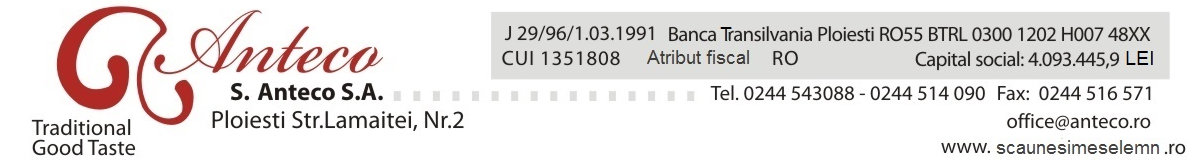                                        CATRE ,                                               REGIA   AUTONOMA  MONITORUL                                                OFICIAL  S.A.	S.  ANTECO S.A. Ploiesti , cu sediul in str. ;Lamiitei , nr.2 , Judetul Prahova , inregistrata la Oficiul Registrului Comertului sub nr. J29/96/01.03.1991 , C.U.I.  1351808  ,  va   comunica , prin prezenta , faptul ca  documentul solicitat a fi publicat in Monitorul   Oficial , CONVOCATOR  A.G.E.A.   27 / 28 MAI  2015   , contine  9.548  semne , conform  contorului de mai jos .							S.   ANTECO  S.A.  PLOIESTI